INTEGRATION OF ENVIRONMENT AND ETHICS EDUCATION IN LEARNING ON ISLAMIC EDUCATION STUDY PROGRAM BIOLOGY1Muh. Rapi, 2Muh. Khalifah Mustami, 3Hamsah Upu, 4Gufran Darma Dirawan, and 4Nurlita Pertiwi1,2 Universitas Islam Negeri Alauddin Makassar3,4,5 Universitas Negeri MakassarEmail: mrapi@uin-alaudin.ac.id AbstractThis research is a development that produces learning model integration oriented  environmental education and ethics of Islam. The effectiveness of the model was analyzed by quantitative methods that focus on environmental knowledge and attitudes of students. Development of model refers to a Plomp model with stage Preliminary investigation, design, realization / construction, and the revision and implementation of evaluation. The trial model of the three courses with a sample of 30 students per class. in biology education study program. The results showed that the models were built fulfill the criteria of validity and practicality. The model was considered effective by implement testing, increase the frequency of environmental knowledge and attitudes. Implementation test showed very good results in four phases and categories both in one phase. Gain N-test results showed that an increase in knowledge of the environment with the criteria being. The test results show that the frequency of most students to be very high on the environment and the ethics of Islam.Keyword : Ethics, environmnet, learningIntroductionEnvironmental damage caused by natural factors (natural disasters) and as a result of human actions, either directly or indirectly. Behavior hostile environment with nature is slowly but surely will damage life-sustaining environmental systems such as floods, pollution, landslides and others. Environmental problems caused by human behavior is still found in everyday life as evidence not maximal environmental education in the community.Learning environment aimed at changing attitudes and behavior that is rational and responsible. Rationally, learning aimed at solving environmental problems faced in everyday life, actively seeking the roots of environmental problems and proceed with troubleshooting steps. This is in line with the constructivist learning theory, with emphasis on the involvement of learners in constructing knowledge and skills (Schunk 1996).Hamzah (2008) explains that learning at the college, Environmental Education  integrative ineffective due to lack of knowledge and understanding of educators in integrating other subjects in the material, so Environmental Education (EE) untouched. In addition, the unavailability of teaching materials is the Environmental Education reference book learning and educators have no concern and knowledge to learn EE. Therefore, we need teaching materials as a learning resource that can be EE appropriate learning model for the provision of learning experiences learners to educational learning environment more effective and meaningful.Environmental education is the education activities in the environmental field that are organized by all levels of education. These activities are carried out in a structured and tiered with an integrated curriculum approach and as well as monolithic curriculum (Prihantoro 2014)Furthermore, as the ethical norms adopted in a community can be a role model. Ethical values ​​in question is a moral and character contained in the teachings of Islam derived from the Qur’an, the Hadist, and the values ​​that live in a Muslim society that does not conflict with the basic source of Islamic teachings. (Gulcan 2011) outlines that ethics has an important place in all areas of life. Ethics has also become important in education, Because education is a fundamental process of human life. Therefore, ethics is very important subject in Education.Based on the above, the learning models that integrate environmental education and ethics of Islam in learning needs to be built. This will be a learning model environmentally minded Islamic ethics in higher education, particularly the Islamic Religious Universities.This research method is the development of research-oriented learning model that integrates environmental education and ethics of Islam. The pattern of development of research based on a learning model (Plomp & Nieveen 2007) with modifications. The phases of development include (1) phase of preliminary investigation (initial investigation), (2) phase design (design), (3) phases of realization / construction (realization / construction phase of test, evaluation and revision (testing, evaluation and revision) and (5) implementation phase (implementation).At the design stage, the validation process involves three validators are two validator indecent content and instructional media. Validator role is to validate the model of learning which consists of syntax, reaction principle, and social systems. In the implementation phase implement test involves three observers who observe adherence to the classroom atmosphere and the five stages of learning. The analysis is done by analyzing the student's knowledge gain with the formula N 1 and Table 1. Average student attitude analysis using frequency analysis..........................1)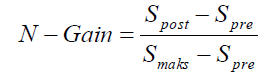 N-Gain 	= effectiveness of methods	Spost 	= Posttest Score	Spre	= Pretest score	Smaks	= High scoreThen for N-Gain categorization according to (Meltzer 2002)  described in Table 1 below.Tabel 1. N-gain CategorySource: (Meltzer 2002)Research Results	Stage Development ModelPreliminary investigation phase Development of the integration of environmental education learning model to the ethics of Islam begins with needs analysis activities. Search syllabus and SAP which requires the integration of environmental education and ethics of Islam generates by conducting preliminary studies, which examine the syllabus and curriculum documents in the form of units of lecture events in the learn to Biology Education students in integrated environmental education. On the syllabus document research also identified basic competencies and indicators through all the courses of study ingredients and materials for environmental education. The results of the analysis courses and materials are presented in Table 2.Tabel 2. Subjects and materials that are integrated with the Environmental	      Education and Ethics IslamObservations on the teaching and learning process showed low activity of students at each step of the learning activities or student has not actively participate. Most students fear express their opinions when asked a question, they do not try to answer, and had trouble finding and find the answer. In the discussion, some students have not shown activity maximum learning, student interaction has not appeared, as well as inter-group interaction. Moreover, only few students seem less excited and less attention in receiving the lecture material.Design phaseActivities performed on this stage include 3 activities, namely: 1) design study model, 2) instructional design, 3) the design of instruments as a tool to be used to collect the data needed in the development process the output of the three phases. The three phases can be seen in the table 3 belowTable 3. Output in the design of the modelRealization/construction phaseAt this stage made on learning activities that involve educators and learners. Learning phase consists of five phases (Figure 1).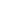 Figure 1. Phase LearningAdditionally research module and students books and student worksheets. The module handles the students serve as guides and learning resources for learners in follow-face lectures, independent tasks and structured tasks. Worksheets are arranged as many as four of the two sub-themes based on the component syntax. This instrument is designed in the form of work to be done by individuals and groups in solving environmental problems. The identify of this integration model is solving environmental issues in a way inquiry (find your own).Test, Evaluation & Revision phaseThe development of instruments that have been realized and include instrument validity, practicality and effectiveness. The development results are described in Table 4.Table 4. Results of Validity TestImplementation phaseThe ability of educators (lecturers) are crucial in managing effective teaching and effective learning outcomes resulting from the efficient management of learning. Observations on the management of learning activities conducted by the observer as many as five people during the learning process takes place. Based on observations of learning management obtained results in Table 5.Table 5. Summary of Observations Learning ManagementTest Effectiveness ModelTesting the effectiveness of the model is done by using the data of learning outcomes and student attitude. Learning outcomes as indicators of knowledge obtained by the method pre-test and posttest.Tabel 6. Indikator Pengetahuan dengan Metode Pre Test dan Post TestBased on table 6, a picture that the maximum value of pretest increased from 88.00 into 91.00 value. Similarly, the lowest score of the value of 42.00 into 56.00. The average score increased from 72.36 to 80.63. Standard deviation between the data relative to the same so that the diversity judged the same.Test N-Gain which is the achievement of learning outcome shows that most college students have learning outcome being, can be seen in the table 7 below.Tabel 7. Uji N-Gain CategoryBased on descriptive analysis and N Gain can be revealed that the learning model is built to produce increased students knowledge of environment. Nevertheless, there are still 32 people (35.56%) students who have low achievement categories.The test result shows that the attitude towards the environment an average score of attitude towards the environment amounted to 64.03 of the ideal score of 80, the highest score obtained 78.00, and the lowest score in the acquired 56.00. If the score of attitude towards the environment are grouped into four categories, the obtained frequency distribution and percentage score as shown in table 8 as follows:Table 8. Frequency Distribution Environmental Attitudes StudentsAccording to the table 8, indicated that 58 students (64.44%) with the attitude of a good environment. This indicates that after a lecture by integarasi environmental education and ethics of Islam, the student has a good attitude.DiscussionThe learning model is built by integrating environmental education and ethics of Islam includes syntax components, social systems, reaction principle, and support systems. Environmental education is included in the learning media is the issue - the issue of the local environment (floods, landslides and droughts) as well as the issue of global issues (sea level rise, biodiversity and global warming). The material is an effort to increase environmental knowledge of students.Islamic ethical principles that integrated in learning materials with the aim of growing environmental attitude with awareness of the role of man as guard  nature. Islam regards the concept of the environment as an integral part of a Muslim's faith towards Allah. Human behavior towards the natural world is a reflection of the morals and faith, so that the preservation of the environment is an obligation which is equivalent to worship other social obligationsKnowledge and attitude development environment based on the theory of planned behavior which outlines the background of three factors, namely personal, social, and Information. The personal factor is a person's general attitude towards something, personality traits (personality traits), the value of life (values), emotions, and intellect has. Social factors include age, sex (gender), ethnicity, education, income, and religion. Factor information is experience, knowledge and exposure to the media  (Ajzen & Fishbein 1977).Based on the above, it can be concluded that through learning with the integration of environmental education and ethics of Islam, the student's behavior to environmental conservation can be improved. Once students understand environmental problems and able to provide a solution, then the student can become agents of change in the use environment.ConclusionModel integration of environmental education and ethics of Islam in learning assessed valid. This is based on the validity of the test instrument models books, instructional design and student worksheets. The test results implement of learning model showed excellent results in four phases and categories both in the phase results.The effectiveness of the model assessed both by the increase in student knowledge and attitudes of students. Gain N-test results showed that an increase in knowledge of the environment with the criteria being. The test results show that the frequency of most students to be very high on the environment and the ethics of Islam.ReferencesAjzen, I. & Fishbein, M., 1977. Attitude-behavior relations: A theoretical analysis and review of empirical research. Psychological bulletin, 84(5), p.888.Gulcan, N.Y., 2011. Some ethical approaches in business. Kastamonu University of Arts and Sciences, Department of Philosophy.Hamzah, R.Y., 2008. Environmental Education’. Arab environment: Future challenges, p.206.Meltzer, D.E., 2002. The relationship between mathematics preparation and conceptual learning gains in physics: A possible “hidden variable” in diagnostic pretest scores. American journal of physics, 70(12), pp.1259–1268.Plomp, T. & Nieveen, N., 2007. An introduction to educational design research. In Proceedings of the Seminar Conducted at the East China Normal University [Z]. Shanghai: SLO-Netherlands Institute for Curriculum Development.Prihantoro, C.R., 2014. The perspective of curriculum in Indonesia on environmental education. International Journal of Research Studies in Education, 4(1).Schunk, D.H., 1996. Learning theories. Printice Hall Inc., New Jersey.. ValueCategoryG > 0,7High0,3 < G ≤0,7ModerateG ≤ 0,3LowCoursesSubjectGeneral Biologybiodiversity, environmental principles, ecosystems, populations and communitiesanimal Ecologyanimal and environmental interactions, the limiting factor to environmental factorsEcology of plantsecosystems, population, environmental factors and successionLearning ModelThe Design Of The DeviceInstrument validitySintaks, Social  System sosial, Reaction principle, Support SystemsLearning design, books module of student, the student worksheetvalidation sheet guide assessment models, validation format lesson plans, teaching materials validation format validation worksheet format, format validation tests of cognition and affective learning outcomes.InstrumentAverageInformationModel book3,8validLearning Design3,7validStudent Worksheet3,8validPhasePercentage of Agreement (%)Observation ScoreInformationPhase-1983,64Very WellPhase -2953,60Very WellPhase-3973,50Very WellPhase-4802,75WellPhase-5883,55Very WellClass Condition933,25WellAverage923,38WellCommentaryScore PretestScore PosttestSample SizeHigh Score Low ScoreRange ScoreAverage ScoreMedianModusVariansStandard Deviation9088,0042,0046,0072,3674.0072,00104,9310,249091,0056,0035,0080,6381.0091,0082,729,09N-Gain CategoryFrequencyPercentageLow3235,56Moderate4651,11High1213,33Total90100,00ScoreFrequencyPercentageCategory32580035.5664.4400Very goodGoodLess GoodNot Very GoodTotal90100